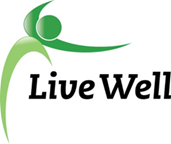 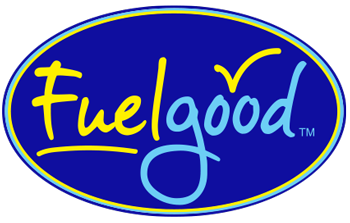 Healthy Food for AllMission – To inspire and advance policy, environmental and lifestyle changes that promote healthy eating and active living in Douglas CountyFuel Good Standards for pantries and feeding sitesTargeted Groups: Food Pantries Just FoodSalvation Army Ballard Center Catholic CharitiesCampus Cupboard Heartland Food Pantry Trinity Food Pantry Other? Feeding Site Agencies Salvation Army Lawrence Community Shelter LINK ECMFamily Promise Other? Action Steps: Fuel Levels- Each fuel good action below will be assigned a certain number of points. Annually pantries will self-report on current nutritional efforts. Points will be totaled and the pantry will be assigned a Fuel Level. Level 1 (least points)At least 70% of all food purchases meet Fuel Good Standards SNAP enrollment training training for staffThe pantry displays nutritional displays (such as information about “My Plate”) A healthy food advocate has been identifiedChoice Food Pantry Standards are in placeLevel 2At least 85% of all food purchases meet Fuel Good Standards SNAP enrollment training for staff and volunteersRecruits Fuel Good Nutritional Standards Food Drives Available nutritional resources include recipes, cooking demonstrations, etc.Healthy food advocate attends monthly nutritional trainingsCross promotes healthy eating, growing, and cooking events available in the community Accommodates clients’ diet restrictions (e.g., low-sodium)Level 3 (most points)99% of all purchases meet tmeet Fuel Good Standards Recruits Fuel Good Nutritional Standard Drives Regular Cooking Classes/Gardening Classes Fresh fruits and vegetables are availableHosts monthly nutritional trainings for staff and volunteersAdditional efforts- Pantries can write in additional efforts not listed and award the number of points they feel the project is worth. Example:  Check all that apply. Some categories may have more than one that apply. Purchasing: 											Total: 3Employee/ volunteer training: 											Total: 5Advocacy: 											Total: 10Additional efforts: 					Total (please assign points using best judgment): August 2016Present to LiveWell Healthy Food for All Work Group as possible Healthy Food for All policy priority SeptemberMeet with food pantry leaders, determine baseline and steps to improve, refineme proposed Fuel Good nutritional standardsOctoberDevelopment marketing/ informational materials NovemberQuarterly meeting and pantry nutrition advocate training DecemberHealthy food drive outreach (heavy food drive time) JanuaryCampaign development to incorporate feeding sitesFebruaryCampaign development to incorporate feeding sitesMarchQuarterly meeting and pantry nutrition advocate training AprilFeeding site recruitment MayHealthy food drive outreach (heavy food drive time), new pantry/ feeding site  recruitment June 2017Quarterly meeting and pantry nutrition advocate training , new pantry recruitment75% of purchased food meets Fuel Good standards2X85% of purchased food meets Fuel Good standards395% of purchased food meets Fuel Good standards5XSNAP training for all pantry employees2XSNAP training for all pantry volunteers3Monthly nutritional trainings offered for employees and volunteers5XEstablish Fuel Good pantry advocate2XFuel Good advocate attends at least 50% of monthly meetings3XFuel Good advocate shares monthly meeting reports with pantry administration5